Муниципальное бюджетное дошкольное образовательное учреждение детский сад №12 «Октябренок»Консультация для родителей«Стили семейного воспитания»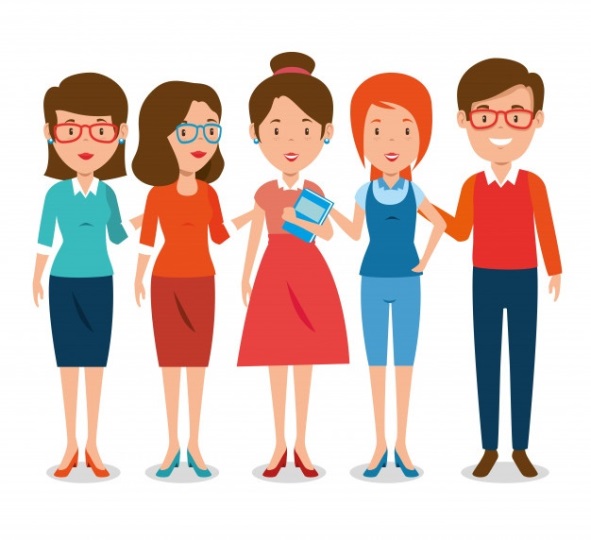 Подготовил: Мартынова Т.И.старший воспитательг.Приморско-Ахтарск2021 г.В педагогике выделяют  следующие  варианты стилей семейного воспитания и характеризуют соответствующие им семь социально-психологических типа личности ребенкаСочувствующий стильРебенок предоставлен сам себе в силу постоянной занятости родителей. Родители не применяют ни наказаний, ни поощрений. Они любят ребенка, но никогда не балуют. Все тяготы жизни они разделяют с ним, но по возможности стремятся уберечь от перегрузок как физических, так и психологических. Им характерен личный пример нравственного поведения, а также обучение ребенка нравственному поведению на ошибках других. Не читают длинных нотаций, им достаточно посмотреть с укоризной, пристыдить, расстроиться. Положительно относятся к превосходству в поступках ребенка рассудочных действий, а не эмоций.Интровертированный тип личности ребенка Чуткий, внимательный, правдивый, честный, вежливый, уравновешенный, спокойный, скромный, стеснительный, простодушный, прост в общении с людьми, терпелив, исполнителен, склонен к занятию физическим трудом, ответственен, самокритичен.Попустительский стильРебенку предоставлена бесконтрольная свобода действий. Родители совершенно безразличны к потребностям и запросам ребенка и удовлетворяют только те, которые можно удовлетворить за счет  других людей. Обучая выполнению правил, требований родители действуют ситуативно, не знают меры ни в поощрении, ни в наказании. Непоследовательны в проявлении своих чувств к ребенку. В выборе форм поведения ребенок свободен, но на людях должен формально соблюдать правила приличия. Мыслительная деятельность ребенка связана в основном с поиском и ожиданием возможного получения удовольствия.  Конформный тип Нечестен, хвастлив, хитер, изворотлив, отсутствует чуткость к людям, извлечение из всего личной выгоды, скуп, жаден, требователен только к другим, ябедничество, склонность к сплетням, клевете, равнодушие, внешняя вежливость, властолюбие, безразличие к безнравственным поступкам других, подхалимство, недобросовестность.Состязательный стильРодители ищут в действиях ребенка необычное, выдающееся, отличительное от других детей. В случае успеха ребенок может быть вознагражден как восторженными эпитетами, так и материально. Учат не сдавать завоеванных позиций. Родителей мало волнуют человеческие качества ребенка, главное, как должен он выглядеть в обществе. Моральные нормы лишь для того, чтобы комфортно чувствовать себя среди людей и по возможности выгодно выделиться. Следят за интеллектуальным развитием детей, приучая к демонстрации своих интеллектуальных возможностей, к поиску момента их проявления, а не к глубоким размышлениям. Доминирующий тип Самоуверенный, высокомерный, эгоистичный, преувеличивает свои возможности, безразличие к интересам коллектива, сосредоточенность на собственной защите и все это при высоком проявлении двигательной активности.Рассудительный стильПредоставляют ребенку полную свободу действий, чтобы ребенок путем самостоятельных проб и ошибок приобрел личный опыт. Терпеливо рассказывают  и отвечают на все возникающие у ребенка вопросы. Они  считают, что можно обходиться без внешних стимулов активизации детей. Взаимоотношения ровные  и спокойные во всем. Четко следят за тем, чтобы достоинство ребенка никогда не принижалось. Каждый поступок ребенка родители обсуждают вместе с ним. Отсутствие наказания порождает у детей не страх, а желание не причинять вреда другим. Родители много беседуют и отвечают на вопросы ребенка, поддерживают стойкий интерес и любознательность, преподносят интересные факты для осмысления их ребенком.Сензитивный типЧувствительный, добросовестный, общительный. Свойственен самоконтроль, уверенность в себе. Имеет средние значение по качествам: сообразительность, склонность к риску, тревожность и низкие по качествам: возбуждение, доминирование, социальная смелость, напряженность.Предупредительный стильРодители считают, что ребенок не должен действовать самостоятельно. Ребенок полностью лишен активной деятельности и является пассивным, постоянно развлекаемым родителями. Такое ограничение связано со страхом родителей за ребенка. Никогда в дошкольном возрасте не наказывают, наоборот испытывают чувство вины перед ребенком, если он капризничает. Безмерная любовь родителей к ребенку толкает их на самый изощренный путь бесконечного проявления любви и ласки. Господствуют вседозволенность и потакание, ребенку прощается все шалости. Инфантильный типНесамостоятельный, неспособный к принятию решений, действует лишь по чьему-либо указанию, равнодушны и холодны, безразличны и безучастны к трудностям и проблемам семьи, коллектива, беспомощны, осторожны, сдержаны в действиях и словах, исполнительны при условии контроля, пассивны, безответственны, не уверены в своих силах, неорганизованны, недисциплинированны, безынициативны.Контролирующий стильРодители представляют ограниченную свободу действий, строго контролируя выход действий ребенка за рамки родительских представлений. Часто наказывают за неправильное поведение, начиная с командно – приказного тона, переходят к крику, постановке в угол, наказанием ремнем, запретом на удовлетворение потребностей ребенка, считая, что за один и тот же проступок мера наказания должна постоянно возрастать. Ласкают ребенка очень редко, в основном предъявляют к нему высокие требования. «Ребенок – мишень», на которого сыпятся все шишки.Тревожный типВспыльчив, подозрителен и осторожен во взаимоотношениях с людьми, нетерпеливый, добросовестный, с заниженной самооценкой, стремиться оказать помощь товарищу. Защищает товарищей и своих близких. Сосредоточенность на личной защите, требовательность к другим, неуверенность в себе, отрицательное отношение к критике, отсутствие инициативы.Гармоничный стильОн является синтезом предыдущих стилей воспитания, вбирая в себя то лучшее, что описано в предыдущих стилях воспитания.От отношения к ребенку отца и матери, от удовлетворения его психических потребностей во многом зависит возникновение и развитие определенного типа поведения человека в течение жизни.      Поэтому в жизни каждого ребенка родители играют большую и ответственную роль. Они дают первые образцы поведения. Ребенок подражает, и стремиться быть похожим на мать и отца. Когда родители понимают, что во многом от них самих зависит формирование личности ребенка, то они  ведут себя так, что все их поступки и поведение в целом способствуют формированию у ребенка тех качеств и такого понимания человеческих ценностей, которые они хотят ему передать. Такой процесс воспитания можно считать вполне сознательным, так как постоянный контроль над своим поведением, за отношением к другим людям, внимание к организации семейной жизни позволяет воспитывать детей в наиболее благоприятных условиях, способствующих их всестороннему и гармоничному развитию.    